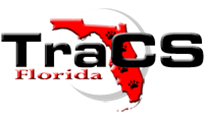 TraCS Cheat Sheet and ShortcutsHow to Import Data Using FCICRun the DL/Tag in Your FCIC ApplicationPress FCIC Import Button in TraCS (in main screen under Tools/FCIC Import and in the Forms Viewer on the Home tab)Check the Boxes to Pick the Vehicle and Individual Data You Wish to Import (Alt + A is the shortcut to Select All)Note: Link Registered Owner to Driver Box Can Be Checked/UnCheckedOnce You Have Imported the DataFirst Name field allows for Individual importsVehicle Year field allows for Vehicle importsForms ManagerCreate a New Form = Ctrl + NForms Viewer Return to the Forms Manager = Ctrl + MSave the Form to the database in the station = Ctrl + DEdit the Form = Ctrl + EClose all open Forms and the Viewer = Ctrl + WValidate Form = Alt + 1Show the Rejection Reason that was entered by a Supervisor = Alt + 0Go to the Previous field = Alt + P OR Shift + TabLaunch the About TraCS menu to share with Technical Support your TraCS Florida versioning information = Ctrl + Shift + APrinting OptionsBring up the Print menu to choose one or more Reports and pick a Printer = Ctrl + PCourt Copy = F12Driver and Court Copy = Ctrl + F3Driver Copy = F11WindowsCopy = Ctrl + CPaste = Ctrl + V or Shift + InsertSelect All = Ctrl + AAppendix CThe State Statute filed in the Violations section of TraCS has a “more…” link which links to DHSMV’s official Appendix C online that goes here: http://www.flhsmv.gov/ddl/utc/APPENDIX_C.pdfTo a find a key word in the manual, press Ctrl + F = Find 